December 20, 2021CERTIFIED MAIL - RETURN RECEIPT REQUESTEDMarlos Turcios359 Mountain RoadWilton, CT  06897Subject:	Wetlands Permit Application #2755 – TURCIOS359 Mountain Road, Wilton, CT Map #36 Lot #13Dear Mr. Turcios:The Inland Wetlands Commission of the Town of Wilton has GRANTED your application to conduct "regulated activities" within the Town of Wilton.  Your attention is directed to the enclosed Resolution #1221-96WET.  It contains a description of the permitted work and the terms and conditions attached. Please review it carefully. Your work must conform to your permit.  This permit is valid for five years.  Refer to General Condition #2 for additional information.  The Director of Environmental Affairs must be notified 24 hours prior to commencing on-site work.If you have not already done so, you should contact the State of Connecticut, Department of Energy & Environmental Protection, Bureau of Water Management to determine the requirement, if any, for State authorization.  If your project involves filling of, or discharge to, federally regulated wetlands or watercourses, you should contact the U.S. Army Corps of Engineers in Waltham, Massachusetts. For your records, a copy of the Legal Notice of the Commission's decision is enclosed.  If you have any questions or comments regarding your permit, please contact this office.  Thank you for your cooperation in protecting the valuable natural resources of the Town of Wilton.Sincerely,		Rick StowChairmanEncl.	Resolution #1221-96WETGeneral Conditions Legal Notice of PublicationDecember 20, 2021									Resolution #1221-96WET									WET#2755Upon review by the Commission’s duly authorized agent, the following decision was made:RESOLVED:that Wetlands Application #2755 to conduct "Minor Regulated Activities," as defined by Section 2.1.x of the Wilton Wetlands and Watercourses Regulations be granted to Marlos Turcios for property located at 359 Mountain Road, Wilton, CT (Assessor's Map#36 Lot #13).  The authorized activity consists of a proposed deck and shed 25 ft. from a wetland as depicted in the following documents:Application for a Minor Regulated Activity, with supporting documentation, dated November 19, 2021, signed by the property ownerLocation Map, undated, unknown preparerProposed Plans and Elevations, dated November 15, 2021, unknown preparerExisting Conditions Plans and Elevations, dated November 15, 2021, unknown preparerZoning Location Map, dated September 28, 2021, last revised June 10, 2020, prepared by Stalker Land Surveying, unsignedEmail correspondence between Owner and Staff, dated November 22, 2021Email from Staff to SNEW, dated December 3, 2021Email from SNEW to Staff, dated December 9, 2021Letter from SNEW, dated December 9, 2021, signed by Casey CordesEmail correspondence between Property Owner and Staff, dated December 9, 2021Email from Staff to Owner, dated December 10, 2021This permit is subject to the attached General Conditions.ENDRes1221-96WET#2755								RESOLUTION 1221-96WETGENERAL CONDITIONS IN THE ISSUANCE OF ALL WILTON INLAND WETLANDS COMMISSION PERMITS1.	The permittee shall notify the Director of Environmental Affairs 24 hours prior to the commencement of work and upon its completion.2.	If the authorized activity is not completed on or before 12/20/2026 said activity shall cease and, if not previously revoked or specifically extended, this permit shall be null and void.3.	No equipment or material including fill, construction materials, or debris, shall be deposited, placed, or stored in any wetland or watercourse on or off site unless specifically authorized by this permit.4.	All work and all regulated activities conducted pursuant to this authorization shall be consistent with the terms and conditions of this permit.  Any structures, excavation, fill, obstructions, encroachments or regulated activities not specifically identified and authorized herein shall constitute a violation of this permit and result in its modification, suspension, or revocation.  Upon initiation of the activities authorized herein, the permittee thereby accepts and agrees to comply with the terms and conditions of this permit.5.	Prior to commencement of any construction, including road, accessways, drainage systems, and lots, each and every general contractor and subcontractor employed by the applicant or subsequent purchaser shall execute a document in the form annexed indicating that the contractor or subcontractor has fully familiarized itself with and understands the Wilton Inland Wetlands and Water Courses Regulations as they apply to its project, and with the terms of the permitted activity, including the general and special conditions which pertain. 6.	The permittee shall employ best management practices, consistent with the terms and conditions of this permit, to control storm water discharges, to prevent erosion and sedimentation and to otherwise prevent pollution of wetlands or watercourses.  For information and technical assistance, contact the Director of Environmental Affairs.  The permittee shall immediately inform the Commission of any problems involving wetlands or watercourses which develop during the course of, or which are caused by, the authorized work.7.	In evaluating this application, the Commission has relied on information provided by the applicant and, if such information subsequently proves to be false, deceptive, incomplete and/or inaccurate, this permit shall be modified, suspended or revoked. 8.	Nothing in this permit shall obviate the requirements for the applicant to obtain any other assents, permits or licenses required by law or regulation by the Town of Wilton, State of Connecticut and the Government of the United States, including any approval required by the Connecticut Department of Energy & Environmental Protection and the U.S. Army Corps of Engineers.  Obtaining such assents, permits or licenses is the sole responsibility of the applicant.9.	This permit is subject to and does not derogate any present or future property rights or other rights or powers of the Town of Wilton, conveys no property rights in real estate of material nor any exclusive privileges, and is further subject to any and all public and private rights and to any federal, state and local activity affected hereby.10.	This authorization is not transferable without the written consent of the Wilton Inland Wetlands Commission.11.    	Where applicable, the oil tank shall be above ground or in the basement of the dwelling.CONTRACTOR AGREEMENTRESOLUTION NUMBER:		1221-96WETWETLANDS PERMIT NUMBER:	#2755As a contractor/subcontractor engaged by                                        to perform the regulated activities described in Wilton Inland Wetlands Commission Permit referenced above, I am familiar with the applicable State and Town of Wilton Inland Wetlands and Water Courses Regulations and the Permit, and will comply with all the conditions therein. Work will commence on or about                                   and will be completed within               weeks.Name: ____________________________	                                                      Address: __________________________	                                          __________________________________                                          Telephone: _________________________	                                          			__________________________________       Signature__________________________________                                               Date SignedMAIL TO:	Wilton Inland Wetlands CommissionTown Hall Annex238 Danbury RoadWilton, CT  06897(203) 563-0180LEGAL NOTICE - PUBLISH ONCEThe Wilton Inland Wetlands Commission took the following ACTION on December 20, 2021GRANTED with conditions, Wetlands Application WET#2755 – TURCIOS – proposed deck 25 ft. from a watercourse at 359 Mountain Road, Wilton CT (Assessor's Map#36 Lot #13)The full record of the Commission’s action is available for public review at its offices in the Town Hall Annex at 238 Danbury Road, Wilton, CT.Dated this day 20th of December, 2021 at Wilton, CTPUBLISH in the WILTON BULLETIN December 23, 2021Penelope KoechlSecretary   INLAND WETLANDS         COMMISSIONTelephone  (203) 563-0180      Fax (203) 563-0284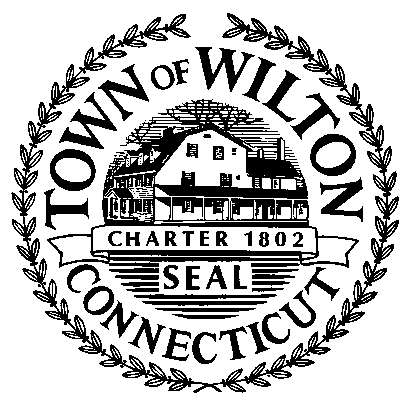                               TOWN HALL                            238 Danbury Road                           Wilton, Connecticut 06897   INLAND WETLANDS         COMMISSIONTelephone  (203) 563-0180      Fax (203) 563-0284                               TOWN HALL                            238 Danbury Road                           Wilton, Connecticut 06897INLAND WETLANDS COMMISSIONTelephone  (203) 563-0180Fax (203) 563-0284TOWN HALL   INLAND WETLANDS         COMMISSIONTelephone  (203) 563-0180      Fax (203) 563-0284                               TOWN HALL                            238 Danbury Road                           Wilton, Connecticut 06897